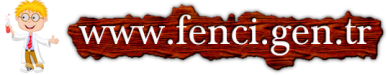 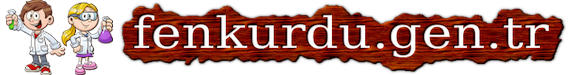 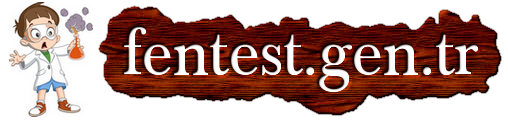 Daha fazla yazılı sorusu ve evraka  https://www.facebook.com/groups/fenkurdu  öğretmen grubumuzdan ulaşabilirsiniz.2020-2021 EĞİTİM ÖĞRETİM YILI ………………………….. ORTA OKULU  FEN BİLİMLERİ 1.DÖNEM SONU YAZILI  6.SINIF2020-2021 EĞİTİM ÖĞRETİM YILI ………………………….. ORTA OKULU  FEN BİLİMLERİ 1.DÖNEM SONU YAZILI  6.SINIF2020-2021 EĞİTİM ÖĞRETİM YILI ………………………….. ORTA OKULU  FEN BİLİMLERİ 1.DÖNEM SONU YAZILI  6.SINIF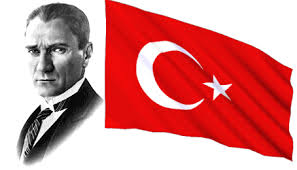 A)Güneş Sistemindeki gezegenleri uydusu olanlar ve uydusu olmayanlar olarak sınıflandırarak isimlerini aşağıdaki kutuda uygun yerlere yazınız.(1x8=8 puan)Adı soyadı:Arkadaşlarınız ile malzeme alışverişinde bulunmayınız.Arkadaşlarınız ile malzeme alışverişinde bulunmayınız.Arkadaşlarınız ile malzeme alışverişinde bulunmayınız.Arkadaşlarınız ile malzeme alışverişinde bulunmayınız.A)Güneş Sistemindeki gezegenleri uydusu olanlar ve uydusu olmayanlar olarak sınıflandırarak isimlerini aşağıdaki kutuda uygun yerlere yazınız.(1x8=8 puan)Sınıfı:Lütfen sınav esnasında öğretmene soru sormayınız.Lütfen sınav esnasında öğretmene soru sormayınız.NOT:NOT:A)Güneş Sistemindeki gezegenleri uydusu olanlar ve uydusu olmayanlar olarak sınıflandırarak isimlerini aşağıdaki kutuda uygun yerlere yazınız.(1x8=8 puan)Numarası:Sınav süresi bir ders saatidir. Her sorunun puanı soru üzerinde yazmaktadır.Sınav süresi bir ders saatidir. Her sorunun puanı soru üzerinde yazmaktadır.Sınav süresi bir ders saatidir. Her sorunun puanı soru üzerinde yazmaktadır.TARİH:A)Güneş Sistemindeki gezegenleri uydusu olanlar ve uydusu olmayanlar olarak sınıflandırarak isimlerini aşağıdaki kutuda uygun yerlere yazınız.(1x8=8 puan)B)Yukarıda kalbin kısımlarıyla ilgili verilen tablodaki uygun özellikleri işaretleyiniz ( 8 puan)B)Yukarıda kalbin kısımlarıyla ilgili verilen tablodaki uygun özellikleri işaretleyiniz ( 8 puan)C)Aşağıda verilen cümlelerin karşısına dengelenmiş ve dengelenmemiş olduklarını belirtiniz.( 10 puan)C)Aşağıda verilen cümlelerin karşısına dengelenmiş ve dengelenmemiş olduklarını belirtiniz.( 10 puan)C)Aşağıda verilen cümlelerin karşısına dengelenmiş ve dengelenmemiş olduklarını belirtiniz.( 10 puan)D) Aşağıdaki cisimlerin net kuvvetlerini bulunuz(12puan)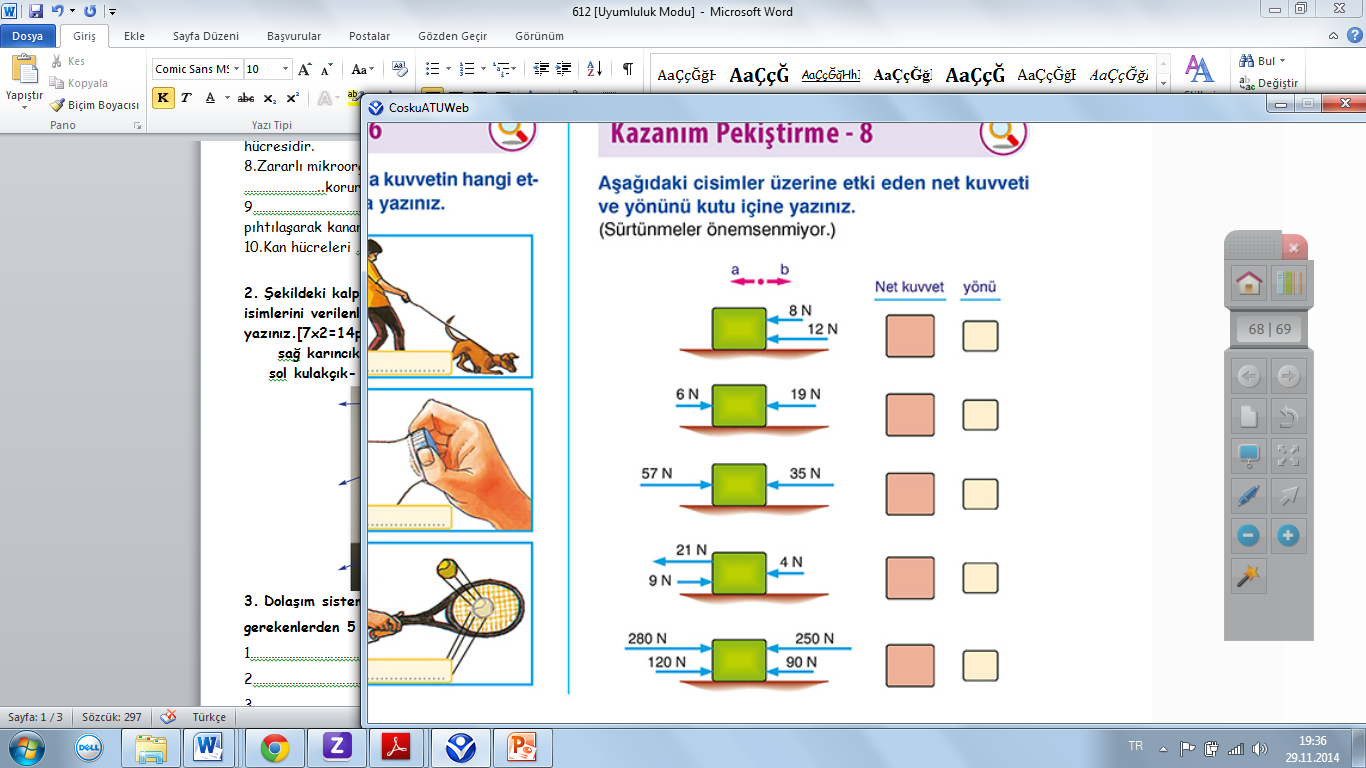 E) Aşağıda verilen boşaltım sistemi  yapılarının  isimlerini  ve  görevlerini  yazınız.(8p)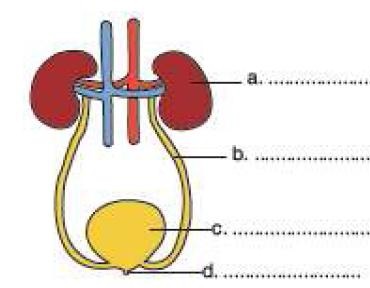 a-GÖREVİ:        b-GÖREV:c-GÖREVİ:d-GÖREVİ:E) Aşağıda verilen boşaltım sistemi  yapılarının  isimlerini  ve  görevlerini  yazınız.(8p)a-GÖREVİ:        b-GÖREV:c-GÖREVİ:d-GÖREVİ:F)Solunum sistemi yapılarını sırasıyla boşluklara yazınız.12+2P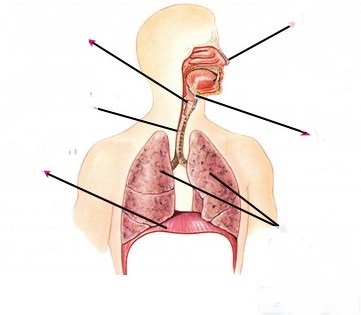 NEFES ALINCA DİYAFRAM KASI………………………………OLUR.NEFES VERİNCE DİYAFRAM KASI……………………………OLUR.F)Solunum sistemi yapılarını sırasıyla boşluklara yazınız.12+2PNEFES ALINCA DİYAFRAM KASI………………………………OLUR.NEFES VERİNCE DİYAFRAM KASI……………………………OLUR.F)Solunum sistemi yapılarını sırasıyla boşluklara yazınız.12+2PNEFES ALINCA DİYAFRAM KASI………………………………OLUR.NEFES VERİNCE DİYAFRAM KASI……………………………OLUR.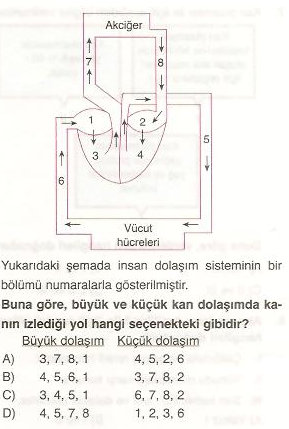 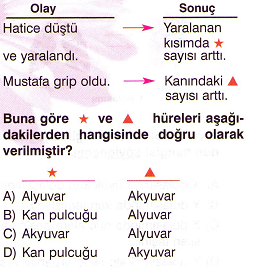 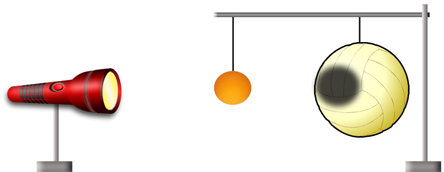 Fener, pinpon topu ve voleybol topu ile hazırlanan düzenek ile ilgili aşağıdakilerden hangisi yanlıştır?A) Güneş tutulması modelidir.B) Gece saatlerinde görülebilir.C) Ay’ın yeniay evresinde gerçekleşir.D) Pinpon topu ile voleybol topu yer değiştirirse Ay tutulması modellenmiş olur.Fener, pinpon topu ve voleybol topu ile hazırlanan düzenek ile ilgili aşağıdakilerden hangisi yanlıştır?A) Güneş tutulması modelidir.B) Gece saatlerinde görülebilir.C) Ay’ın yeniay evresinde gerçekleşir.D) Pinpon topu ile voleybol topu yer değiştirirse Ay tutulması modellenmiş olur.Fener, pinpon topu ve voleybol topu ile hazırlanan düzenek ile ilgili aşağıdakilerden hangisi yanlıştır?A) Güneş tutulması modelidir.B) Gece saatlerinde görülebilir.C) Ay’ın yeniay evresinde gerçekleşir.D) Pinpon topu ile voleybol topu yer değiştirirse Ay tutulması modellenmiş olur.Sindirim sistemi organlarının doğru sıralanması için A, B, C ile gösterilen kısımlara aşağıdakilerden hangisi getirilmelidir?            A                     B                     C    A)    Yutak             Karaciğer           MideB)    Mide               Pankreas             Karaciğer  C)    Mide               Karaciğer           Kalın bağırsakD)    Yutak             Mide                    Kalın bağırsakŞekildeki cisim 4 farklı kuvvetin etkisindedir.Cisme etki eden net kuvvet (Bileşke kuvvet) in büyüklüğü ve yönü  aşağıdakilerden hangisidir?                                                                                       
A) 4 N Doğu yönünde             B) 5 N Batı yönünde     
C) 1 N Doğu yönünde             D) 1 N Batıyönünde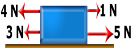 Şekildeki cisim 4 farklı kuvvetin etkisindedir.Cisme etki eden net kuvvet (Bileşke kuvvet) in büyüklüğü ve yönü  aşağıdakilerden hangisidir?                                                                                       
A) 4 N Doğu yönünde             B) 5 N Batı yönünde     
C) 1 N Doğu yönünde             D) 1 N BatıyönündeAşağıdaki iskelet bölümlerinden oklarla gösterilen kemiklerin çeşitleri hangisinde yanlış verilmiştir?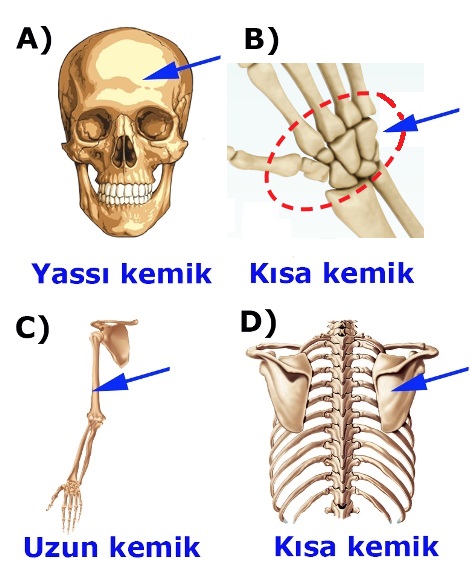 Aşağıdaki iskelet bölümlerinden oklarla gösterilen kemiklerin çeşitleri hangisinde yanlış verilmiştir?Aşağıdaki iskelet bölümlerinden oklarla gösterilen kemiklerin çeşitleri hangisinde yanlış verilmiştir?Tabloda topa uygulanan kuvvetler verilmiştir. Bu kuvvetlerin etkisindeki top durmaktadır.Buna göre F3 kuvvetinin yönü ve büyüklüğü aşağıdakilerden hangisinde doğru verilmiştir?       Yön                Büyüklük
A)   Kuzey                   17N
B)   Güney                  17N
C)   Kuzey                   3N
D)   Güney                  3N	   1       2       3       4       5      6      7      8                        (Güneş’e yakınlık bakımından gezegenler)    GüneşGüneş sistemi modeli ile ilgili aşağıdakilerden hangisi yanlıştır?A) En küçük gezegen 1’dir ve halkası yoktur.B) Kızıl gezegen 4 numaralı gezegendir ve iç gezegendir.C)  6 numara halkalarıyla ünlüdür ve iç gezegendir.D) En küçük gazsal gezegen 8’dir ve 7’nin ikizidir	   1       2       3       4       5      6      7      8                        (Güneş’e yakınlık bakımından gezegenler)    GüneşGüneş sistemi modeli ile ilgili aşağıdakilerden hangisi yanlıştır?A) En küçük gezegen 1’dir ve halkası yoktur.B) Kızıl gezegen 4 numaralı gezegendir ve iç gezegendir.C)  6 numara halkalarıyla ünlüdür ve iç gezegendir.D) En küçük gazsal gezegen 8’dir ve 7’nin ikizidirYukarıdaki tabloda boşaltımda görevli hangi organların yerleri değiştirilirse tablo doğru olur?A )   Karaciğer-Kalınbağırsak  B )   Deri-KaraciğerC )   Akciğer-Kalınbağırsak        D )   Böbrek-AkciğerYukarıdaki tabloda boşaltımda görevli hangi organların yerleri değiştirilirse tablo doğru olur?A )   Karaciğer-Kalınbağırsak  B )   Deri-KaraciğerC )   Akciğer-Kalınbağırsak        D )   Böbrek-AkciğerYukarıdaki tabloda boşaltımda görevli hangi organların yerleri değiştirilirse tablo doğru olur?A )   Karaciğer-Kalınbağırsak  B )   Deri-KaraciğerC )   Akciğer-Kalınbağırsak        D )   Böbrek-Akciğer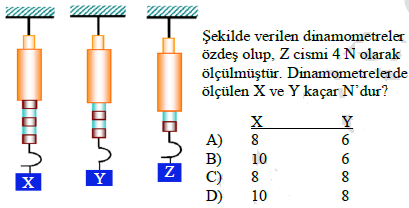 TEST SORULARI 4X10 = 40PUANDIR. BAŞARILAR DİLERİM.                                                                                                                                                                                          TEST SORULARI 4X10 = 40PUANDIR. BAŞARILAR DİLERİM.                                                                                                                                                                                          TEST SORULARI 4X10 = 40PUANDIR. BAŞARILAR DİLERİM.                                                                                                                                                                                          TEST SORULARI 4X10 = 40PUANDIR. BAŞARILAR DİLERİM.                                                                                                                                                                                          TEST SORULARI 4X10 = 40PUANDIR. BAŞARILAR DİLERİM.                                                                                                                                                                                          TEST SORULARI 4X10 = 40PUANDIR. BAŞARILAR DİLERİM.                                                                                                                                                                                          